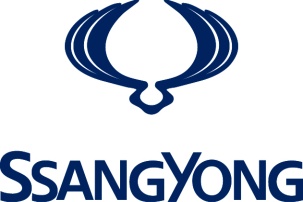 Date: Mars 201888ème  Salon International de Genève - 2018Hall / STAND: 4 / 4131SSANGYONG LINES-UP TIVOLILe SsangYong Tivoli est le premier SUV de segment B de la marque, et est déjà devenu l’un des plus gros succès de SsangYong depuis son lancement au salon de Genève en mars 2015, en Corée et à l'étranger.Ses niveaux de sécurité et d'espace intérieur sont les plus élevés de sa catégorie, et il recevra un certain nombre d'améliorations pour 2018.Le nouveau système de navigation Apple CarPlay ® et à Google Android Auto ® fournit un écran tactile haute résolution de 7 ", intégrant le kit mains-libres Bluetooth ® et la connexion iPod ®. Le Tivoli dispose d’une caméra de recul arrière, d’un écran d'affichage vidéo couleur et d’une fonction de partage d’écrans pour se connecter à un smartphone.Son apparence esthétique a été améliorée grâce à un nouveau design de sa face avant qui comprend des antibrouillard à LED et de nouveaux détails chromés. Le choix de finitions de peinture bicolore est maintenant disponible dans toutes les couleurs, tandis que le choix du client est encore élargi avec l'option d'une nouvelle couleur de garniture intérieure marron.La disposition et la position des commandes mineures de la voiture sur le tableau de bord et le volant ont été améliorées pour faciliter l'opération et un nouveau traitement de sous-couche a été introduit pour réduire davantage le bruit de la route, créant une expérience de conduite plus silencieuse et confortable.Ces mêmes améliorations s'appliquent également au XLV (sauf design frontal).KORANDO
Coté motorisation, le Korando peut recevoir l’inédit 2.2L Diesel E-XDi. Ce dernier n’offre pas moins de 178 ch avec un couple maximal important de 400 Nm tout en maintenant des émissions de CO2 de l’ordre de 139 g/km. Cette motorisation procure de bonnes performances au Korando pour les voyages au long court ou tout simplement le quotidien. Deux systèmes de transmission sont également proposés : manuelle à 6 rapports ou automatique AISIN à 6 rapports. Enfin, grâce à son système avancé de 4 roues motrices, le Korando offre également une très bonne capacité en off-road.Concernant le design intérieur, le combiné d’informations permet au conducteur de changer les couleurs de celui-ci entre 6 couleurs prédéfinis. Le tableau de bord donne une allure et un sentiment plus sportif et plus de chic avec l’harmonisation de matériaux comme le chrome. Concernant l'équipement le Korando reçoit également un certain nombre d'améliorations cette année, y compris un système d'infodivertissement avec un écran de 7 pouce pouces intégrant un partage d’écran durant la connexion d’un smartphone, le kit mains-libres Bluetooth ® et la connexion iPod ® iPad ®. Le système comprend la navigation TomTom et l'écran peut également être relié à la caméra de recul pour une marche arrière en toute sécurité.NOUVEAU  RODIUS MPV *Que ce soit pour les loisirs, les affaires ou la conduite en ville, le nouveau Rodius est le monospace idéal pour transporter sept adultes ainsi que leurs bagages et équipements. Il a récemment reçu un facelift.Sa nouvelle face avant lui donne une image contemporaine, et maximise le caractère robuste avec une nouvelle calandre distinctive, des nouveaux blocs optiques et des antibrouillards à LED.Les nouvelles jantes en alliage poli et taillé en losange de 18 pouces complètent l'allure stylée et se marient bien avec les garnitures latérales sombres contrastantes.Le véhicule est doté d'un système audio intelligent qui combine la radio DAB, Apple CarPlay® et Google Android Auto® avec un écran couleur de 7 pouces intégrant un partage d’écran durant la connexion d’un smartphone, le kit mains-libres Bluetooth ®,la connexion iPod ® iPad ® et la caméra de recul arrière.Le nouveau Rodius comporte plusieurs améliorations à son confort intérieur et à sa commodité. Les sièges sont conçus pour fournir un confort optimal au conducteur et aux passagers, en particulier sur les longs trajets. Les sièges avant étant maintenant ventilés pour fournir de l'air frais par temps chaud. Vous avez le choix entre un revêtement en cuir ou en TPU (polyuréthane thermoplastique) imprimé Geonic dans un coloris intérieur noir ou gris clair.Propulsée par un moteur diesel Euro 6 turbo de 2,2 litres, le Rodius est maintenant disponible avec deux nouvelles finitions de peinture - Bleu Atlantique et Silky White Pearl.* - également connu sous le nom de Turismo sur certains marchés REXTON G4 Le nouveau SsangYong Rexton G4 est arrivé en Europe l'automne dernier, annonçant des avancées majeures en termes de style, de qualité, de sécurité et de technologie pour la marque, et a déjà remporté plusieurs prix dont le 4x4 de l'année.Impressionnant par sa présence et son extérieur magnifiquement équilibré, le Rexton est un grand quatre roues motrices appartenant au segment D / E . Il offre une cabine de prestige pour les passagers voulant voyager dans un confort suprême, tout en camouflant ses capacités hors route difficiles et robustes.Propulsé par un moteur turbo diesel de 2,2 litres offrant une puissance maximale de 181 ch et un couple de 420 Nm, il est de série avec une boîte manuelle à 6 rapports ou une boîte automatique Mercedes-Benz à 7 rapports. S'appuyant sur la vaste expérience de SsangYong en matière de technologie 4WD, le 4x4 part time offre une stabilité de conduite et une maniabilité, optimisant la répartition du poids, qui est encore renforcée par une suspension arrière multibras indépendante.Le système d'infodivertissement avancé comprend la radio DAB, Apple CarPlay et Android Auto avec tout ce qui inclut la navigation affichée sur un écran de 8,0 "ou en HD sur un large écran de 9,2" selon le modèle, avec la navigation Tom Tom® disponible. Une excellente connectivité permet d'assurer un divertissement de qualité supérieure et de profiter de vos déplacements.Le combiné d'instruments d’un écran LCD de 7 pouces assure une visibilité élevée. Il aide le conducteur en affichant le système d'avertissement de sortie de voie, l'animation de l'ouverture du hayon et le guidage de la navigation.Doté de projecteurs avant évoquant le dessin d’une pierre précieuse incluant des feux de jour à LED, de feux de brouillard à LED et de jantes 20’’ chromées, le Rexton véhicule une image de qualité et de luxe. L'arrière du véhicule offre un look particulièrement gracieux, tandis que le choix des jantes de 17 ", 18" ou 20 " en alliage, ajoutent du style et dynamisent le latéral du véhicule. -FIN-